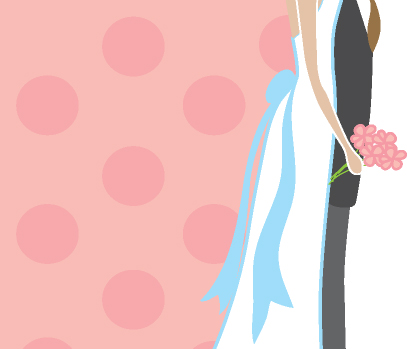 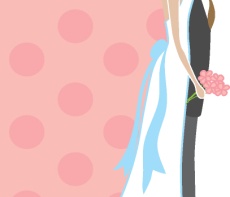 Created byCreated by